КАРАР		                                                            ПОСТАНОВЛЕНИЕ     10 август 2020 й.   	                       № 31                              10 августа 2020 г.Об аннулировании сведений об адресах в государственном адресном реестреРуководствуясь Федеральным законом от 06.10.2003 №131-ФЗ «Об общих принципах организации местного самоуправления в Российской Федерации», Федеральным законом от 28.12.2013 №443-ФЗ «О федеральной информационной адресной системе и о внесении изменений в Федеральный закон «Об общих принципах организации местного самоуправления в Российской Федерации», Постановлением Правительства РФ от 22.05.2015 №492 «О составе сведений об адресах, размещаемых в государственном адресном реестре, порядке межведомственного информационного взаимодействия при ведении государственного адресного реестра, о внесении изменений и признании утратившими силу некоторых актов Правительства Российской Федерации» по результатам инвентаризации сведений, содержащихся в государственном адресном реестре (ГАР), выявлены сведения о неактуальных и недостоверных сведениях об адресах, в связи с чемПОСТАНОВЛЯЮ:Аннулировать следующие сведения  об адресах объектов адресации в ГАР:1.1. Российская Федерация, Республика Башкортостан, муниципальный район Шаранский, сельское поселение Писаревский сельсовет, деревня Имчаг, улица Центральная, домовладение 5;Уникальный номер адреса объекта адресации в ГАР: 7fc26f5f-9df2-4e14-91e1-cc84663cc7501.2. Российская Федерация, Республика Башкортостан, муниципальный район Шаранский, сельское поселение Писаревский сельсовет, деревня Имчаг, улица Центральная, домовладение 8;Уникальный номер адреса объекта адресации в ГАР:  7872d9fe-16b1-4437-8d1f-a797b57691071.3. Российская Федерация, Республика Башкортостан, муниципальный район Шаранский, сельское поселение Писаревский сельсовет, деревня  Имчаг, улица Центральная, домовладение 10;Уникальный номер адреса объекта адресации в ГАР:  6865671e-019a-4c33-b015-f327693a32711.4. Российская Федерация, Республика Башкортостан, муниципальный район Шаранский, сельское поселение Писаревский сельсовет, деревня Имчаг, улица Центральная, домовладение 16;Уникальный номер адреса объекта адресации в ГАР:  eeb60ec8-78c9-4ee7-914b-99c14680292a1.5. Российская Федерация, Республика Башкортостан, муниципальный район Шаранский, сельское поселение Писаревский сельсовет, деревня Имчаг, улица Центральная, домовладение  18;Уникальный номер адреса объекта адресации в ГАР:  05f7d1c0-5c0e-4b7c-95d0-9c2e6207a5311.6. Российская Федерация, Республика Башкортостан, муниципальный район Шаранский, сельское поселение Писаревский сельсовет, деревня Новоалександровка, улица Центральная, домовладение  1;Уникальный номер адреса объекта адресации в ГАР:  777fecaa-aedc-43b9-92f6-39e38c19b5be1.7. Российская Федерация, Республика Башкортостан, муниципальный район Шаранский, сельское поселение Писаревский сельсовет, деревня Новоалександровка, улица Центральная, домовладение  3;Уникальный номер адреса объекта адресации в ГАР:  d8da4fe5-6ef9-4cbf-85a0-18f5ac543d231.8. Российская Федерация, Республика Башкортостан, муниципальный район Шаранский, сельское поселение Писаревский сельсовет, деревня Новоалександровка, улица Центральная, домовладение  8;Уникальный номер адреса объекта адресации в ГАР:   63edff92-137b-4750-aafd-51adb4d86eaa1.9. Российская Федерация, Республика Башкортостан, муниципальный район Шаранский, сельское поселение Писаревский сельсовет, деревня Роща, улица Центральная, домовладение  2;Уникальный номер адреса объекта адресации в ГАР:   e55b1f9e-b42b-4745-84b4-3ae0f1a374c81.10. Российская Федерация, Республика Башкортостан, муниципальный район Шаранский, сельское поселение Писаревский сельсовет, деревня Роща, улица Центральная, домовладение  4;Уникальный номер адреса объекта адресации в ГАР:   2fed0bb5-29c2-41e5-ac27-9d52c25e11f71.11. Российская Федерация, Республика Башкортостан, муниципальный район Шаранский, сельское поселение Писаревский сельсовет, деревня Роща, улица Центральная, домовладение  5;Уникальный номер адреса объекта адресации в ГАР:   db7c180e-03cc-439b-bdaf-74d7fef48f0c1.12. Российская Федерация, Республика Башкортостан, муниципальный район Шаранский, сельское поселение Писаревский сельсовет, деревня Роща, улица Центральная, домовладение  7;Уникальный номер адреса объекта адресации в ГАР:   cb49858f-e7e6-4898-b9fb-2ec681da08671.13. Российская Федерация, Республика Башкортостан, муниципальный район Шаранский, сельское поселение Писаревский сельсовет, деревня Роща, улица Центральная, домовладение  9;Уникальный номер адреса объекта адресации в ГАР:   4e50ddfa-7925-4663-a66e-6b1126353c2e1.14. Российская Федерация, Республика Башкортостан, муниципальный район Шаранский, сельское поселение Писаревский сельсовет,  село Васильевка, улица Центральная, домовладение  2;Уникальный номер адреса объекта адресации в ГАР:   bd4958a9-8a3d-42ca-9067-81549bd46dd51.15. Российская Федерация, Республика Башкортостан, муниципальный район Шаранский, сельское поселение Писаревский сельсовет,  село Васильевка, улица Центральная, домовладение  3;Уникальный номер адреса объекта адресации в ГАР:   2bf98385-d84b-4f38-ba94-e0fd7efd4ffb1.16. Российская Федерация, Республика Башкортостан, муниципальный район Шаранский, сельское поселение Писаревский сельсовет,  село Васильевка, улица Центральная, домовладение  4;Уникальный номер адреса объекта адресации в ГАР:  7fe69ba4-8164-4701-b835-f81900a00ca8 1.17. Российская Федерация, Республика Башкортостан, муниципальный район Шаранский, сельское поселение Писаревский сельсовет,  село Васильевка, улица Центральная, домовладение 7;Уникальный номер адреса объекта адресации в ГАР:  a5a73010-b01f-48c3-bcd2-531258f8104c 1.18. Российская Федерация, Республика Башкортостан, муниципальный район Шаранский, сельское поселение Писаревский сельсовет,  село Васильевка, улица Центральная, домовладение  10;Уникальный номер адреса объекта адресации в ГАР:   9982c2ea-3503-4444-b8dc-abd88f0e131d1.19. Российская Федерация, Республика Башкортостан, муниципальный район Шаранский, сельское поселение Писаревский сельсовет,  село Васильевка, улица Центральная, домовладение  14;Уникальный номер адреса объекта адресации в ГАР:   20960997-e561-4ebb-a978-405697b458d11.20. Российская Федерация, Республика Башкортостан, муниципальный район Шаранский, сельское поселение Писаревский сельсовет,  село Васильевка, улица Центральная, домовладение  15;Уникальный номер адреса объекта адресации в ГАР: b4856567-353f-4833-a45f-787ea99a9a36  1.21. Российская Федерация, Республика Башкортостан, муниципальный район Шаранский, сельское поселение Писаревский сельсовет,  село Васильевка, улица Центральная, домовладение  17;Уникальный номер адреса объекта адресации в ГАР: de82cdd3-5589-464f-bcaa-5967b9c9ce79  Контроль за исполнением настоящего Постановления оставляю за собой.          Глава сельского поселения                                                             Н.Я. Сираев		Башкортостан  РеспубликаһыШаран  районы  муниципальрайоныны  Писарево  ауылбиләмәһе  ХакимитеБашлыгы       452644,Писарево ауылы, Мэктэп урамы, 11-йорт      тел.(34769) 2-34-16  email: pisarsss@yandex.ru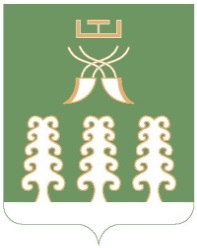 Республика БашкортостанАдминистрация  сельского поселенияПисаревский сельсоветмуниципального  районаШаранский район        452644  д. Писарево, ул. Школьная, 11тел. (34769)  2-34-16 email: pisarsss@yandex.ru